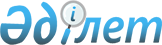 О внесении изменения в постановление Правительства Республики Казахстан от 1 апреля 2004 года N 376Постановление Правительства Республики Казахстан от 28 сентября 2004 года N 990      Правительство Республики Казахстан постановляет: 

 

      1. Внести в постановление  Правительства Республики Казахстан от 1 апреля 2004 года N 376 "Об утверждении Перечня республиканских инвестиционных проектов для финансирования разработки и проведения экспертиз технико-экономических обоснований" следующее изменение: 

      Перечень республиканских инвестиционных проектов для финансирования разработки и проведения экспертиз технико-экономических обоснований за счет средств республиканской бюджетной программы 004 "Разработка и экспертиза технико-экономических обоснований республиканских инвестиционных проектов", утвержденный указанным постановлением, изложить в новой редакции согласно приложению к настоящему постановлению. 

 

      2. Настоящее постановление вступает в силу со дня подписания.       Премьер-Министр 

   Республики Казахстан 

 Приложение                        

к постановлению Правительства             

Республики Казахстан                 

от 28 сентября 2004 года N 990            Утвержден                         

постановлением Правительства             

Республики Казахстан                 

от 1 апреля 2004 года N 376               

Перечень 

республиканских инвестиционных проектов 

для финансирования разработки и проведения экспертиз 

технико-экономических обоснований за счет средств республиканской бюджетной программы 004 "Разработка и экспертиза технико-экономических обоснований республиканских инвестиционных проектов" ___________________________________________________________________ 

 N !    Наименование проекта                 !Объем финансирования 

п/п!                                         !разработки и 

   !                                         !проведения 

   !                                         !государственной 

   !                                         !экспертизы 

   !                                         !технико-экономических 

   !                                         !обоснований 

   !                                         !(тыс.тенге) 

------------------------------------------------------------------- 

 1 !                 2                       !          3 

------------------------------------------------------------------- 

    Министерство транспорта и коммуникаций Республики Казахстан 

 

 1  Создание на космодроме "Байконур" 

    ракетно-космического комплекса "Байтерек"               23850 

 

 2  Реконструкция участка "Астана-Боровое" 

    (перевод в I техническую категорию с четырех 

    полосным движением) протяженностью 223 км 

    (7-230) автомобильной дороги Астана- 

    Петропавловск, через город Кокшетау                     2250    Министерство энергетики и минеральных ресурсов 

    Республики Казахстан  3  Создание технопарка "Центр ядерных технологий 

    в городе Курчатове"                                     49000  4  Создание Центра ядерной медицины и биофизики            38000     Министерство здравоохранения Республики Казахстан  5  Строительство Республиканского научного центра 

    материнства и детства на 500 коек в городе Астана       36713  6  Строительство Национальной референцлаборатории 

    при Национальном центре проблем туберкулеза 

    Республики Казахстан                                    1500 

 

 7  Строительство Республиканского научного 

    центра нейрохирургии на 220 коек в г. Астане            24000  8  Строительство диагностического центра на 500 

    посещений в смену в г. Астане                           9000 

 

    Министерство внутренних дел Республики Казахстан 

 

 9  Строительство типового военного городка 

    с жилым домом внутренних войск в городе Астана          9880 

 

10  Строительство учебного центра боевой и 

    методической подготовки подразделений специального 

    назначения Министерства внутренних дел 

    Республики Казахстан                                    1320     Министерство образования и науки Республики Казахстан 11  Строительство (реконструкция) специализированной 

    школы-интерната на 250 мест для детей с нарушениями 

    зрения (слепых) в городе Алматы                         5000 

 

12  Строительство специализированной школы-интерната 

    на 250 мест для детей с нарушениями зрения (слепых) 

    в городе Караганда                                      5000 

 

13  Строительство библиотеки для Евразийского 

    национального университета имени Л.Н.Гумилева           11500     Министерство охраны окружающей среды Республики 

    Казахстан 14  Ликвидация загрязнения подземных вод авиационным 

    керосином (город Семипалатинск)                         2500 

 

    Министерство сельского хозяйства Республику Казахстан 

 

15  Строительство национального хранилища генетических 

    ресурсов, растений и животных                           3677 

 

16  Освоение III и IV очереди Кзылкумского массива Южно- 

    Казахстанской области                                   35000 

 

17  Постприватизационная поддержка сельского хозяйства      345 

 

18  Повышение конкурентоспособности сельскохозяйственной 

    продукции Казахстана                                    345     Министерство экономики и бюджетного планирования 

    Республики Казахстан 19  Создание в городе Алматы международного финансового 

    центра                                                  26410 

 

    Управление делами Президента Республики  Казахстан 20  Строительство Дома министерств                          10000 

___________________________________________________________________ 

    Итого:                                                  295290 

------------------------------------------------------------------- 
					© 2012. РГП на ПХВ «Институт законодательства и правовой информации Республики Казахстан» Министерства юстиции Республики Казахстан
				